SLO SAMPLE GOAL STATEMENTS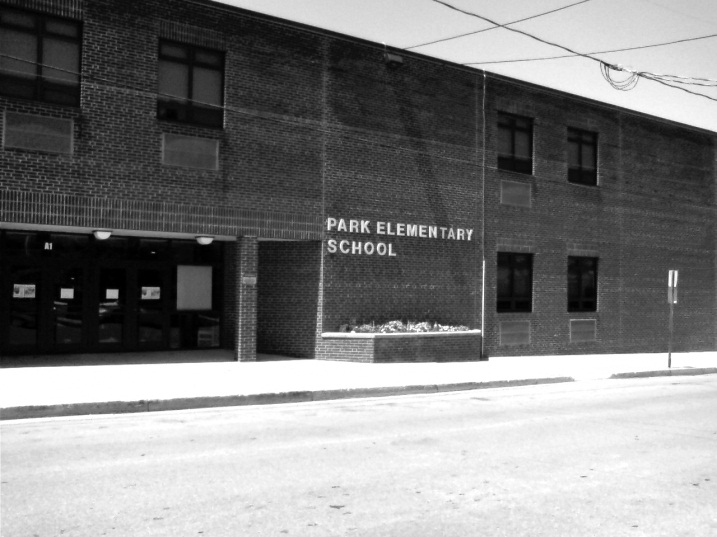 Park ElementaryKindergarten-4th Grade2014-2015MATHREADING: FOUNDATIONAL SKILLSREADING: COMPREHENSIONREADING: ACCURACYREADING: FLUENCYWRITINGARTPHYSICAL EDUCATION (ELEMENTARY)LIBRARY (ELEMENTARY)ELL (ELEMENTARY)MUSIC (ELEMENTARY)INSTRUMENTAL MUSIC (ELEMENTARY)SPECIAL EDUCATION (ELEMENTARY)Sample SLO Goal Statement - KindergartenSample SLO Goal Statement - Kindergarten2a.  Goal StatementTo help students become fluent with addition and subtraction within 10.2b.  PA StandardsCC.2.2.K.A.1 Extend the concepts of putting together and taking apart to add and subtract within 10.  2c.  RationaleFluency is the foundation of mathematics.  Sample SLO Goal Statement – 1st GradeSample SLO Goal Statement – 1st Grade2a.  Goal StatementStudents will represent and solve problems involving addition and subtraction within 20.2b.  PA StandardsPA CC 2.2.1.A.1  Algebraic Concepts Represent and solve problems involving addition and subtraction within 202c.  RationaleA focus in grade 1 should be on Operations and Algebraic Thinking to help lay the foundation for future study in mathematics. Student competency in this area is a predictor of math learning success. Sample SLO Goal Statement – 2nd GradeSample SLO Goal Statement – 2nd Grade2a.  Goal StatementRepresent and solve problems involving addition and subtraction within 100.2b.  PA StandardsPACC.2.2.2.A.1  Operations and Algebraic Thinking2c.  RationaleA focus in grade 2 should be on Operations and Algebraic Thinking to help lay the foundation.  Student competency in this area is a predictor of math learning success.Sample SLO Goal Statement – 3rd GradeSample SLO Goal Statement – 3rd Grade2a. Goal StatementNumerical quantities, calculations, and measurements can be estimated or analyzed by using appropriate strategies and tools.2b. PA Standards CC.2.1.3.B.1Apply place value understanding and properties of operations to perform multi-digit arithmetic.2c. RationaleMastery of numbers and operations focusing on base ten are fundamental skills for all students to succeed in math and to show achievement on the PSSA.Sample SLO Goal Statement – 4th GradeSample SLO Goal Statement – 4th Grade2a.  Goal StatementTo help students use place value understanding and properties to perform multi-digit arithmetic.2b.  PA StandardsM04.A-T.2.1  Use operations to solve problems2c.  RationaleFluency is the foundation of mathematics.  Sample SLO Goal Statement - KindergartenSample SLO Goal Statement - Kindergarten2a.  Goal StatementStudents will demonstrate basic knowledge of one-to-one letter-sound correspondence2b.  PA StandardsCC.1.1.K.DKnow and apply grade-level phonics and word analysis skills in decoding words.2c.  RationaleThe ability to demonstrate basic knowledge of one-to-one letter-sound correspondence in decoding words is a necessary skill to learn to read.Sample SLO Goal Statement – Kindergarten (Letter Naming Fluency)Sample SLO Goal Statement – Kindergarten (Letter Naming Fluency)2a.  Goal StatementStudents will recognize and name all uppercase and lowercase letters of the alphabet.  2b.  PA StandardsCC.1.1.K.BDemonstrate understanding of organization and basic features of print.  2c.  RationaleThe ability to demonstrate a basic understanding of organization and basic features of pint are necessary skills to learn to read.Sample SLO Goal Statement – Kindergarten (NWF-CLS)Sample SLO Goal Statement – Kindergarten (NWF-CLS)2a.  Goal StatementStudents will recognize correct letter sounds through the nonsense word fluency component of DIBELS.  2b.  PA StandardsCC.1.1.K.CDemonstrate understanding of spoken words, syllables, and sounds (phonemes).  2c.  RationaleThe ability to demonstrate a basic understanding of spoken words, syllables, and sounds (phonemes) are necessary skills to learn to read.Sample SLO Goal Statement – Kindergarten (NWF-WWR)Sample SLO Goal Statement – Kindergarten (NWF-WWR)2a.  Goal StatementStudents will read WHOLE WORDS through the nonsense word fluency component of DIBELS.  2b.  PA StandardsCC.1.1.K.CDemonstrate understanding of spoken words, syllables, and sounds (phonemes).  2c.  RationaleThe ability to demonstrate a basic understanding of spoken words, syllables, and sounds (phonemes) are necessary skills to learn to read.Sample SLO Goal Statement –1st Grade (NWF-WWR)Sample SLO Goal Statement –1st Grade (NWF-WWR)2a.  Goal StatementStudents will read WHOLE WORDS through the nonsense word fluency component of DIBELS.  2b.  PA StandardsCC.1.1.1.CDemonstrate understanding of spoken words, syllables, and sounds (phonemes).  2c.  RationaleThe ability to demonstrate a basic understanding of spoken words, syllables, and sounds (phonemes) are necessary skills to learn to read.Sample SLO Goal Statement – 1st Grade (NWF-CLS)Sample SLO Goal Statement – 1st Grade (NWF-CLS)2a.  Goal StatementStudents will recognize correct letter sounds through the nonsense word fluency component of DIBELS.  2b.  PA StandardsCC.1.1.1.CDemonstrate understanding of spoken words, syllables, and sounds (phonemes).  2c.  RationaleThe ability to demonstrate a basic understanding of spoken words, syllables, and sounds (phonemes) are necessary skills to learn to read.Sample SLO Goal Statement – 1st Grade (Reading Comprehension)Sample SLO Goal Statement – 1st Grade (Reading Comprehension)2a.  Goal StatementStudents will be able to respond to questions or retell a story using story elements such as characters, settings and major events.2b.  PA StandardsCC. 1.3.1.C Describe characters, settings, and major events in a story, using key details.2c.  RationaleThe ability to understand characters, setting and events is needed for basic comprehension.Sample SLO Goal Statement – 2nd Grade (Reading Comprehension)Sample SLO Goal Statement – 2nd Grade (Reading Comprehension)2a.  Goal StatementStudents will demonstrate knowledge of story structure.2b.  PA StandardsPA CC.1.3.2.E Describe the overall structure of a story, including describing how the beginning introduces the story and the ending concludes the action.2c.  RationaleThe use of this information will demonstrate a student’s knowledge of the structure of a story which will help them gain greater comprehension.Sample SLO Goal Statement – 3rd Grade (Reading Comprehension)Sample SLO Goal Statement – 3rd Grade (Reading Comprehension)2a.  Goal StatementStudents will demonstrate understanding of information extrapolated from text features (maps, charts, graphs, diagrams, etc.).2b.  PA StandardsPA CC 1.2.3.G - Use information gained from text features to demonstrate understanding of a text.2c.  RationaleThe use of information gained from text features demonstrates a student’s ability to comprehend when information is presented visually, numerically, and textually, not only in language arts, but across all content areas.Sample SLO Goal Statement – 4th Grade (Reading Comprehension)Sample SLO Goal Statement – 4th Grade (Reading Comprehension)2a.  Goal StatementWhen reading independently, students will comprehend literary fiction at the fourth grade level.2b.  PA StandardsPA CC 1.3.4.K- Read and comprehend literary fiction on grade level, reading independently and proficiently. 2c.  RationaleStudents need to read and comprehend material across all content areas.Sample SLO Goal Statement – 1st GradeSample SLO Goal Statement – 1st Grade2a. Goal StatementStudents will read 1st grade leveled materials with accuracy.  2b. PA Standards CC.1.1.1.ERead with accuracy and fluency to support comprehension.2c. RationaleReading with accuracy demonstrates a student’s ability to apply knowledge of phonics, word analysis, and context clues for decoding words to support understanding in language arts and across content areas. Sample SLO Goal Statement – 2nd GradeSample SLO Goal Statement – 2nd Grade2a. Goal StatementStudents will read 2nd grade leveled materials with accuracy.  2b. PA Standards CC.1.1.2.ERead with accuracy and fluency to support comprehension.2c. RationaleReading with accuracy demonstrates a student’s ability to apply knowledge of phonics, word analysis, and context clues for decoding words to support understanding in language arts and across content areas. Sample SLO Goal Statement – 3rd GradeSample SLO Goal Statement – 3rd Grade2a. Goal StatementStudents will read 3rd grade leveled materials with accuracy.  2b. PA Standards CC.1.1.3.ERead with accuracy and fluency to support comprehension.2c. RationaleReading with accuracy demonstrates a student’s ability to apply knowledge of phonics, word analysis, and context clues for decoding words to support understanding in language arts and across content areas. Sample SLO Goal Statement – 4th GradeSample SLO Goal Statement – 4th Grade2a. Goal StatementStudents will read 4th grade leveled materials with accuracy.  2b. PA Standards CC.1.1.4.ERead with accuracy and fluency to support comprehension.2c. RationaleReading with accuracy demonstrates a student’s ability to apply knowledge of phonics, word analysis, and context clues for decoding words to support understanding in language arts and across content areas. Sample SLO Goal Statement – 1st GradeSample SLO Goal Statement – 1st Grade2a. Goal StatementStudents will demonstrate growth in their ability to fluently read literary non-fiction and informational text on grade level, reading independently and proficiently.2b. PA Standards CC.1.1.1.ERead with accuracy and fluency to support comprehension.2c. RationaleThe ability to read and decode words in a fluent and fluid manner has a direct impact on the students’ ability to effectively comprehend and make meaning from text. Sample SLO Goal Statement – 2nd GradeSample SLO Goal Statement – 2nd Grade2a. Goal StatementStudents will demonstrate growth in their ability to fluently read literary non-fiction and informational text on grade level, reading independently and proficiently.2b. PA Standards CC.1.1.2.ERead with accuracy and fluency to support comprehension.2c. RationaleThe ability to read and decode words in a fluent and fluid manner has a direct impact on the students’ ability to effectively comprehend and make meaning from text. Sample SLO Goal Statement – 3rd GradeSample SLO Goal Statement – 3rd Grade2a. Goal StatementStudents will demonstrate growth in their ability to fluently read literary non-fiction and informational text on grade level, reading independently and proficiently.2b. PA Standards CC.1.1.3.ERead with accuracy and fluency to support comprehension.2c. RationaleThe ability to read and decode words in a fluent and fluid manner has a direct impact on the students’ ability to effectively comprehend and make meaning from text. Sample SLO Goal Statement – 4th GradeSample SLO Goal Statement – 4th Grade2a. Goal StatementStudents will demonstrate growth in their ability to fluently read literary non-fiction and informational text on grade level, reading independently and proficiently.2b. PA Standards CC.1.1.4.ERead with accuracy and fluency to support comprehension.2c. RationaleThe ability to read and decode words in a fluent and fluid manner has a direct impact on the students’ ability to effectively comprehend and make meaning from text. Sample SLO Goal Statement – 1st GradeSample SLO Goal Statement – 1st Grade2a.  Goal StatementStudents will be able to write content (events, details, thoughts and feelings) to narrate an experience or story.2b.  PA StandardsCC. 1.4.1.OInclude thoughts and feelings to describe experiences and events.  (Narrative Content statement)2c.  RationaleDeveloping content in narrative stories is generally one of the first steps first graders take toward becoming a writer and this step is largely essential before other domains can be shaped.Sample SLO Goal Statement – 2nd GradeSample SLO Goal Statement – 2nd Grade2b.  Goal StatementStudents will demonstrate use of grade-appropriate English conventions.2a.  PA StandardsPA CC 1.4.2.RDemonstrate a grade-appropriate command of the conventions of standard English grammar, usage, capitalization, punctuation, and spelling.2c.  RationaleEffective, clear, written communication depends upon the appropriate commands of the standard English language.Sample SLO Goal Statement – 3rd GradeSample SLO Goal Statement – 3rd Grade2a.  Goal StatementStudents will demonstrate use of grade-appropriate English conventions.2b.  PA StandardsPA CC 1.4.3.R Demonstrate a grade-appropriate command of the conventions of standard English grammar, usage, capitalization, punctuation, and spelling.2c.  RationaleEffective, clear, written communication depends upon the appropriate commands of the standard English language.Sample SLO Goal Statement – 4th GradeSample SLO Goal Statement – 4th Grade2a.  Goal StatementStudents will demonstrate use of grade-appropriate English conventions.2b.  PA StandardsPA CC 1.4.4.R- Demonstrate a grade-appropriate command of the conventions of standard English grammar, usage, capitalization, punctuation, and spelling.2c.  RationaleEffective, clear, written communication depends upon the appropriate commands of the standard English language.Sample SLO Goal StatementSample SLO Goal Statement2a.  Goal StatementStudents will produce visual images which demonstrate an understanding of the use of color.2b.  PA Standards9.1.A Know and use the elements and principles of each art form to create works in the arts and humanities.2c.  RationaleThe fundamental base of using colors in art is an understanding of how to create a color wheel, use a color wheel, and recognize color families as they are arranged on the color wheel.Sample SLO Goal StatementSample SLO Goal Statement2a.  Goal StatementStudents will apply movement skills, concepts, and strategies to physical activity.2b.  PA Standards10.5.6.A. Explain and apply the basic movement skills and concepts to create and perform movement sequences and advanced skills.10.5.6.F. Identify and apply game strategies to basic games and physical activities. 2c.  RationaleA competent mover who applies strategies is more likely to be active for a lifetime.Sample SLO Goal StatementSample SLO Goal Statement2a. Goal StatementStudents will be able to recognize, describe, and apply basic movement skills. 2b. PA Standards 10.5.3A. Recognize and use basic movement skills and concepts.• locomotor movements (e.g., run, leap, hop)• non-locomotor movements (e.g. bend, stretch, twist)• manipulative movements (e.g., throw, catch, kick)• relationships (e.g., over, under, beside)• combination movements (e.g.,locomotor, non-locomotor, manipulative)• space awareness (e.g., self-space, levels, pathways, directions)• effort (e.g., speed, force)10.5.3B. Recognize and describe the concepts of motor skill development using appropriate vocabulary.• form• developmental differences• critical elements• feedback2c. RationaleA competent (skillful) mover is more likely to be active for a lifetime.  This goal prepares students to build physical activity skills for use in future grade levels. Sample SLO Goal Statement  - LibrarySample SLO Goal Statement  - Library2a. Goal StatementThe goal of the Library/4th grade SLO is students gaining the skills to locate and access the Destiny Online Catalog.2b. PA Standards 1.9 Use media and technology resources for self-directed learning, support personal productivity, group collaboration, and learning throughout the curriculum. 2c. RationaleUsing an OPAC in a Library allows learners to become  independent searchers of information resources,( problem solvers,) and lifelong readers and learners.Sample SLO Goal StatementSample SLO Goal Statement2a.  Goal StatementStudent will demonstrate effective communication in the target language by speaking, listening, reading and writing2b.  PA StandardsWIDA ELDS #1 ELLs communicate for social and instructional purposes with in the school setting2c.  RationaleCommunicative ability impacts speaking listening, reading and writing which are integral to second language learners and can be used to evaluate a student’s ability to communicate in the target language (English) and assimilate into the cultureSample SLO Goal StatementSample SLO Goal Statement2a. Goal StatementAll students will demonstrate growth in the 3 domains of the Writing rubric provided by the WIDA consortium.2b. PA Standards Refer to the WIDA consortium Writing rubric2c. RationaleThe WIDA Writing rubric is a tool that was created and normed to assess the Writing proficiency of English language learners.Sample SLO Goal StatementSample SLO Goal Statement2a.  Goal StatementStudents will demonstrate proficiency in reading traditional notation.2b.  PA StandardsReading and notating music.2c.  RationaleReading traditional notation allows communication and documentation of musical ideas across time and between people.Sample SLO Goal StatementSample SLO Goal Statement2a. Goal StatementStudents will demonstrate proficiency on their chosen instrument.2b. PA Standards Performing on instruments, alone and together, varied repertoire of music.2c. RationaleThe ability of a student to perform successfully on a musical instrument is dependent upon the development of specific essential skills.Sample SLO Goal Statement - WritingSample SLO Goal Statement - Writing2a.  Goal StatementStudents will provide details to thoroughly support their topic2b.  PA StandardsPACC Foundational Skills 1.4 Students write for different purposes and audiences.  Students write clear and focused text to convey a well-defined perspective and appropriate content2c.  RationaleIt is important for student to clearly express their ideas in written form.Sample SLO Goal Statement – Reading ComprehensionSample SLO Goal Statement – Reading Comprehension2a.  Goal StatementStudents will be able to answer questions such as who, what, where , when, why and how to demonstrate they have understood what they read2b.  PA StandardsPACC Foundational Skills 1.2  Students read, understand, and respond to informational texts with an emphasis on comprehension, vocabulary acquisition, and making connections among ideas and between texts with a focus on textual evidence2c.  RationaleIt is important for students to understand what they read so that they can apply prior knowledge and extend their learning.Sample SLO Goal Statement – Math Problem SolvingSample SLO Goal Statement – Math Problem Solving2a.  Goal StatementThe students will use operations, patterns, and estimating strategies for problem solving. 2b.  PA StandardsCC.2.2.3.A.4Solve problems involving the four operations, and identity and explain patterns in arithmetic. **Please find a corresponding standard for your grade level**2c.  RationaleThe use of information gained from problem solving strategies demonstrates a student’s ability to use operation, identify patterns, and use estimation strategies not only in mathematics, but across subject areas.  Sample SLO Goal Statement – Math ComputationSample SLO Goal Statement – Math Computation2a.  Goal StatementStudents will demonstrate fluency of mathematical operations using rational numbers. 2b.  PA StandardsCC.2.1.3.B.1Apply place value understanding and properties of operations to perform multi-digit arithmetic.  **Please find a corresponding standard for your grade level**2c.  RationaleThe use of mathematical operations using rational numbers is the foundation for other mathematical skills and will support the student’s ability to perform. Sample SLO Goal Statement - MathSample SLO Goal Statement - Math2a.  Goal StatementStudents will demonstrate fluency of mathematical operations using rational numbers. 2b.  PA StandardsCC.2.1.3.B.1: Apply place value understanding and properties of operations to perform muti-digit arithmetic.  **Please find a corresponding standard for your grade level**2c.  RationaleThe use of mathematical operations using rational numbers is the foundation for other mathematical skills and will support the student’s ability to perform. 